Деловая программа регионального этапа 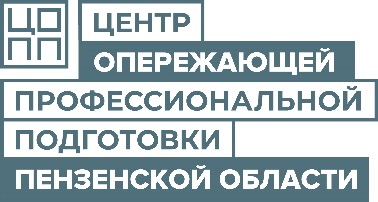 Чемпионата по профессиональному мастерству «Профессионалы» и Чемпионата высоких технологий в Пензенской области в 2024 году19-29 марта 2024 г.Время Мероприятие19 марта19 марта10.00Карьерный нетворкинг «Кадры для аграрной отрасли»:- экскурсия по ЦОПП- встречи с ведущими работодателями региона аграрного сектора- мастер-классы для обучающихся 3-4 курсов специальностей сельскохозяйственного профиля и сферы землеустройстваЗадачи мероприятия:-Повышение интереса к будущей профессии.-Формирование практических навыков и профессиональных компетенций.  -Содействие трудоустройству выпускников СПО.Организатор: ГАУ ПО «Центр опережающей профессиональной подготовки»Участники: предприятия-работодатели ООО ПКФ «Термодом», ООО «Агро-маркет», обучающиеся по программам СПО УГС 35.00.00 «Сельское, лесное и рыбное хозяйство».Место проведения: ГАУ ПО ЦОПП (г. Пенза, ул. Центральная 1, в10:00Мастер-класс представителей профильных работодателей – участников ОПСХЦ (кластера) Пензенской области (инженеры сервисной службы ООО Торговый Дом «Подшипник»). «Особенности ремонта трактора Кировец- 525»:Демонстрация элементов ремонта трактора в мастерских ОПСХЦ (кластера) ФГБОУ ВО ПГАУЗадачи мероприятия:Получение студентами колледжа (факультета СПО) практических навыков по ремонту и обслуживанию сельскохозяйственной техникиОрганизатор: ФГБОУ ВО «Пензенский государственный аграрный университет»Участники: обучающиеся по программам СПО аграрного кластера.Место проведения: ФГБОУ ВО ПГАУ (г. Пенза, ул. Ботаническая, 30)10:00Фестиваль профессионального мастерства «Фуд-фестиваль»Соревнования между командами ТС «Караван» и ГАПОУ ПО «ПКППиК»Задачи мероприятия:- развитие творческого и делового сотрудничества между ПОО и ООО «Караван-24»; - обмен опытом в области применения технологий;- популяризация профессии через демонстрацию профессионального мастерства.Организатор: ГАПОУ ПО «Пензенский колледж пищевой промышленности и коммерции»Участники: предприятия-партнеры ООО «Караван-24», кулинарная студия «Трюфель», экспертное сообщество, преподаватели и обучающиеся по программам СПО.Место проведения: ГАПОУ ПО ПКППиК (г. Пенза, ул. Победы, 3)11:00Технологический семинар от компании «ПАНЭМ» «Новинки кондитерских изделий».Содержание мероприятия:- ознакомление мастеров производственного обучения, преподавателей специальных дисциплин (эксперты-наставники по компетенции кондитерское дело) с современными технологиями изготовления кондитерских изделий;- новые рецептуры и оформление кондитерских изделий, новинки 2024 года.Организатор: ГАПОУ ПО «Пензенский колледж пищевой промышленности и коммерции»Участники: технолог-демонстратор кондитерского направления г. Саратов, экспертное сообщество, преподаватели и обучающиеся по программам СПО.Место проведения: ГАПОУ ПО ПКППиК (г. Пенза, ул. Победы, 3)11:00Круглый стол «Актуальные вопросы подготовки специалистов со средним медицинским образованием» Задачи мероприятия:- поиск решений и разработка стратегий сотрудничества по качественной подготовке высококвалифицированных специалистов;- содействие трудоустройству выпускников ПОО.Организатор: ФГБ ПОУ «Пензенский медицинский колледжа» Минздрава РоссииУчастники: представители организаций здравоохранения, представители ПООМесто проведения: ФГБ ПОУ «БМК» (г. Пенза, ул. К. Маркса\ул. Красная д.8\60)  12:00"Время карьеры": знакомство студентов СПО с предприятиями-работодателями (цикл промышленных экскурсий) Экскурсии студентов СПО на предприятия-партнеры (SV-мебель, ИП Стеклянников В.М)Задачи мероприятия:-Повышение интереса к будущей профессии.-Формирование представления о значимости профессии на рынке труда.  -Помощь при выборе предприятия с целью дальнейшего трудоустройстваОрганизатор: ГАПОУ ПО «Пензенский колледж современных технологий переработки и бизнеса»Участники: обучающиеся по программам СПО.Место проведения: SV-мебель (г. Пенза, ул. Аустрина, 164)12:00Мастер-класс «Азбука бухгалтера» Задачи мероприятия:Знакомство с основными принципами бухгалтерского учета и возможностями бухгалтерской программы «1С: Предприятие».Организатор: ГБПОУ ПО «Мокшанский агротехнологический колледж»Участники: обучающиеся по программам СПО.Место проведения: ГБПОУ ПО МАК (р.п.Мокшан, ул. Студенческая, 3)20 марта20 марта10:00Конференция «Развитие IT-образования в Пензенской области».Организатор: ФГБОУ ВО «Пензенский государственный университет».Участники: экспертное сообщество, представители социальных партнеров, студенты.Место проведения: ФГБОУ ВО ПГУ (г. Пенза, ул. Красная, 40)13:00Панельная дискуссия «Цифровая экономика: задачи и перспективы развития».Вопросы для обсуждения:- создание экосистемы цифровой экономики, - реализация национального проекта «Цифровая экономика»,- применение цифровых технологий в банковском секторе экономике.Организатор: ГБПОУ ПО «Мокшанский агротехнологический колледж»Участники: индустриальные партнеры, экспертное сообщество, представители ПОО.Место проведения: ГБПОУ ПО МАК (р.п.Мокшан, ул. Студенческая, 3)11:00Диалоговая площадка «Молодежь сегодня: анализ интересов, направления развития, точки роста»Задачи мероприятия:- развитие сотрудничества с общественными молодежными объединениями по актуальным вопросам молодежной политики;- обмен опытом по реализации проектов и успешных кейсов в области развития молодежных объединений.Организатор: ГАУ ПО «Центр опережающей профессиональной подготовки»Участники: представителя Министерства образования Пензенской области, ПРО ВОО «Молодая гвардия Единой России», ПРО ВДМОД "Волонтерская Рота Боевого Братства", РДДМ Первых» в Пензенской области; ПРО ВОД «Волонтеры-медики», ГАУ «Многофункциональный молодежный центр», Молодежный центр «Юность», председатели студенческих советов профессиональных образовательных организаций.Место проведения: ГАУ ПО ЦОПП (г. Пенза, ул. Центральная 1, в) 12:00"Время карьеры": знакомство студентов СПО с предприятиями-работодателями (цикл промышленных экскурсий) Экскурсии студентов СПО на предприятия-партнеры (SV-мебель, ООО «Нордски)Задачи мероприятия:-Повышение интереса к будущей профессии.-Формирование представления о значимости профессии на рынке труда.  -Помощь при выборе предприятия с целью дальнейшего трудоустройстваОрганизатор: ГАПОУ ПО «Пензенский колледж современных технологий переработки и бизнеса»Участники: обучающиеся по программам СПО.Место проведения: SV-мебель, ООО «Нордски» (г. Пенза, ул. Аустрина, 164 г., Пенза, ул. Горная, 3а)12:00Круглый стол «История профессионального успеха»Вопросы для обсуждения:-Участие в конкурсах профессионального мастерства как ступень к успешной карьере.-Развитие профессиональных и общих компетенций как залог будущей успешной карьеры.-Значение повышения квалификации в процессе трудовой деятельности.Организатор: ГАПОУ ПО «Пензенский колледж современных технологий переработки и бизнеса»Участники: партнеры-работодатели, успешные выпускники, преподаватели и обучающиеся по программам СПО.Место проведения: ГАПОУ ПО ПКСТБ (г. Пенза, ул. Аустрина, 129)12:00Мастер-класс «Применение искусственного интеллекта в образовательной деятельности».Содержание мероприятия:- знакомство с алгоритмами ИИ; - использование возможностей ИИ в образовании; - проблемы внедрения ИИ.Организатор: ГБПОУ ПО «Мокшанский агротехнологический колледж».Участники: обучающиеся по программам СПО.Место проведения: ГБПОУ ПО МАК (р.п.Мокшан, ул. Студенческая, 3)21 марта21 марта9:00Открытие регионального этапа Чемпионата по профессиональному мастерству «Профессионалы» и Чемпионата высоких технологий в Пензенской области в 2024 году.Организатор: РКЦ Пензенской области ГАУ ПО «Центр опережающей профессиональной подготовки»Участники: представители Министерства образования Пензенской области, руководители и преподаватели профессиональных образовательных организаций Пензенской области, экспертное сообщество, предприятия-партнеры, студенты СПО, конкурсанты.Место проведения: рассредоточенное на конкурсных площадках региона09:00-12:00Выставка - экспозиция «История профессионального технического образования» в областном музее профессионального технического образования.Организатор: ГАПОУ ПО «Пензенский колледж архитектуры и строительства»Участники: обучающиеся по программам СПО, представители партнеров-работодателей.Место проведения: ГАПОУ ПО ПКАС (г. Пенза, ул. Собинова, 7, ул.Набережная р.Мойка, 3а)09:00-12:00Экскурсия «Современные мастерские как эффективные центры практического обучения».Организатор: ГАПОУ ПО «Пензенский колледж архитектуры и строительства»Участники: обучающиеся по программам СПО, представители партнеров-работодателей, широкая общественность.Место проведения: ГАПОУ ПО ПКАС (г. Пенза, ул. Собинова, 7, ул.Набережная р.Мойка, 3а)13:00Диалоговая площадка работодателей «Роль работодателей в развитии чемпионатного движения и профессионального образования»Вопросы для обсуждения:- роль профессиональных соревнований в развитии профессиональных сообществ и в развитии отраслей экономики и промышленности региона;- участие предприятий в развитии компетенций в рамках чемпионатов по профессиональному мастерству;- презентация проекта «Рабочий-КЛАСС!»Организатор: ГАПОУ ПО «Пензенский колледж информационных и промышленных технологий»Участники: представители ПОО, отраслевых объединений, предприятий-партнеров: РО «Союз машиностроителей России», ООО «СТМ-Технологии», АКБ ГК «Ростех» «Новикомбанк», АО «НИИЭМП»Место проведения: ГАПОУ ПО ПКИПТ, (Пенза, пр.Строителей, 7)13:00Основные направления работы АО «Газпром газораспределения Пенза», принципы работы оборудования и систем газоснабжения: экскурсия на предприятие.Задачи мероприятия:- освоение профессиональных компетенций по специальности 08.02.08 «Монтаж и эксплуатация оборудования и систем газоснабжения»;- помощь при выборе предприятия с целью дальнейшего трудоустройства.Организатор: ГБПОУ ПО «Мокшанский агротехнологический колледж».Участники: партнеры-работодатели, обучающиеся по программам СПО УГС 08.00.00 «Техника и технологии строительства».Место проведения: филиал АО «Газпром газораспределения Пенза» (р.п.Мокшан, ул. Транспортная, 46)13:00Круглый стол «Особенности подготовки специалистов, соответствующих требованиям современных тенденций развития электроники» Вопросы для обсуждения:-подготовка квалифицированных кадров в области приборостроения;- участие предприятий-партнеров в развитии системы профессионального образования.Организатор: ГАПОУ ПО «Кузнецкий колледж электронных технологий».Участники: экспертное сообщество, предприятия-партнеры, студенты СПО Место проведения: ГАПОУ ПО «ККЭТ» (г. Кузнецк ул. Комсомольская 34А)14:30Конференция «Парад профессиональных предпочтений»Вопросы для обсуждения:- Проблемы профессионального самоопределения школьников и системы профориентационной работы в школе.- Привлечение подростков к участию во Всероссийском Чемпионатном движении по профессиональному мастерству.Организатор: ГБОУ ПО «Академический лицей №14»Участники: руководители ОО г. Пензы и Пензенской области, партнеры ФГБОУ ВО ПГУ, ФГБОУ ВО ПензГТУ, ГБУ ПО "Безопасный регион", АНО ДО «Кванториум НЭЛ».Место проведения: ГБОУ ПО «Академический лицей №14» (г. Пенза, ул.Шевченко,17)10:00-16:00Посещение представителями работодателей, студентами, школьниками конкурсных площадок22 марта22 марта11:00Семинар «Демонстрационный экзамен как объективный инструмент оценки качества среднего профессионального образования»Организатор: ГАУ ПО «Центр опережающей профессиональной подготовки»Участники: заместители директоров образовательных организаций по учебной работе; представители отраслевых объединений работодателей, предприятий партнеров.Место проведения: ГАУ ПО ЦОПП (г. Пенза, ул. Центральная 1, в)12:00Круглый стол «Построение и управление карьерой выпускников колледжа в рамках реализации ФП «Профессионалитет»Вопросы для обсуждения:- Какой учитель/воспитатель нужен в современных ОО- Механизмы ФП «Профессионалитет» в реализации задач подготовки и трудоустройства педагогических кадров в регионе- Карьерная карта как инструмент мотивации абитуриентов - Роль работодателя в реализации стратегии построения и управления карьерой выпускников в рамках реализации ФП «Профессионалитет»Организатор: ГАПОУ ПО «Пензенский социально-педагогический колледж».Участники: представители ПОО, начальник Управления образовательной политики министерства образования Пензенской области, председатель Пензенской областной организации профсоюза образования, директор ГБОУ ПО «Академический лицей №14», директор ГАПОУ ПО «Кузнецкий многопрофильный колледж», начальник управления образования Каменского района,  заместитель заведующего МБДОУ детский сад №57г.Пензы «МатрешкаМесто проведения: ГБОУ ПО «Академический лицей №14» (г. Пенза, ул.Шевченко,17)12:00Встреча студентов СПО с директором агентства по развитию предпринимательства Калмыковым А. А.Вопросы для обсуждения:- привлечение молодежи в сферу предпринимательства, - основные проблемы, возможности и перспективы развития молодежного предпринимательства.Организатор: ГАПОУ ПО «Кузнецкий колледж электронных технологий».Участники: студенты СПО, социальные партнеры Место проведения: ГАПОУ ПО «ККЭТ» (г. Кузнецк ул. Комсомольская 34А)13:00Основные направления работы ООО «Шинный центр»: знакомство с оборудованием: экскурсия на предприятие Задачи мероприятия:- освоение профессиональных компетенций по специальности 23.02.07 «Техническое обслуживание и ремонт двигателей систем и агрегатов автомобилей»;- помощь при выборе предприятия с целью дальнейшего трудоустройства.Организатор: ГБПОУ ПО «Мокшанский агротехнологический колледж».Участники: партнеры-работодатели, обучающиеся по программам СПО УГС 23.00.00 «Техника и технологии наземного транспорта».Место проведения: ООО «Шинный центр» (р.п.Мокшан, ул. Студенческая, 2а)10:00-16:00Посещение представителями работодателей, школьниками конкурсных площадок23 марта23 марта11:00Мастер-класс от «МРСК Волги – Пензаэнерго».Содержание мероприятия:- работа с измерительными приборами; - обслуживание электрооборудования. Организатор: ГАПОУ ПО «Кузнецкий колледж электронных технологий».Участники: обучающиеся по программам СПО.Место проведения: ГАПОУ ПО «ККЭТ» (г. Кузнецк ул. Комсомольская 34А)12:00День открытых дверей: востребованные направления подготовки.Организатор: ГАПОУ ПО «Пензенский колледж архитектуры и строительства»Участники: обучающиеся по программам СПО, представители партнеров-работодателей, широкая общественность.Место проведения: ГАПОУ ПО ПКАС (г. Пенза, ул. Собинова, 7, ул.Набережная р.Мойка, 3а)10:00-16:00Посещение представителями работодателей, студентами, школьниками конкурсных площадок24 марта24 марта10:00-15:00День открытых дверей: востребованные направления подготовки.Организатор: ФГБОУ ВО «Пензенский государственный университет».Участники: обучающиеся по программам СПО, представители партнеров-работодателей, широкая общественность.Место проведения: ФГБОУ ВО ПГУ (г. Пенза, ул. Красная, 40)10:00-16:00Посещение представителями работодателей, студентами, школьниками конкурсных площадок25 марта25 марта10:00"Время карьеры": знакомство студентов СПО с предприятиями-работодателями (цикл промышленных экскурсий) Экскурсии студентов СПО на предприятия-партнеры (FUTBITEX, АО «Тандер» (собственное производство))Задачи мероприятия:-Повышение интереса к будущей профессии.-Формирование представления о значимости профессии на рынке труда.  -Помощь при выборе предприятия с целью дальнейшего трудоустройстваОрганизатор: ГАПОУ ПО «Пензенский колледж современных технологий переработки и бизнеса»Участники: обучающиеся по программам СПО.Место проведения: FUTBITEX, АО «Тандер» (г. Пенза, ул. Центральная,1, пр.Строителей 63)11:00Тренинг «Личный бренд»Содержание мероприятия:- развитие личного бизнеса и привлечения клиентов;- привлечение клиентов и построение успешной карьеры.Организатор: ГАПОУ ПО «Пензенский колледж пищевой промышленности и коммерции»Участники: президент бизнес-сообщества «Лаборатория успеха», успешные выпускники, преподаватели и обучающиеся по программам СПО.Место проведения: ГАПОУ ПО ПКППиК (г. Пенза, ул. Победы, 3)10:00-16:00Посещение представителями работодателей, школьниками конкурсных площадок26 марта26 марта10:00Встреча с работодателями АО «Россельхозбанк»Вопросы для обсуждения:-Профессиональные и общие компетенции, необходимые для профессиональной деятельности в банковской сфере.-Требования работодателя к молодым специалистам.-Специфика работы и возможность карьерного роста в АО «Россельхозбанк»Организатор: ГАПОУ ПО «Пензенский колледж современных технологий переработки и бизнеса»Участники: партнеры-предприятия АО «Россельхозбанк», преподаватели и обучающиеся по программам СПО.Место проведения: ГАПОУ ПО ПКСТБ (г. Пенза, ул. Аустрина, 129)12:00"Время карьеры": знакомство студентов СПО с предприятиями-работодателями (цикл промышленных экскурсий) Экскурсии студентов СПО на предприятия-партнеры (N1-Sport)Задачи мероприятия:-Повышение интереса к будущей профессии.-Формирование представления о значимости профессии на рынке труда.  -Помощь при выборе предприятия с целью дальнейшего трудоустройстваОрганизатор: ГАПОУ ПО «Пензенский колледж современных технологий переработки и бизнеса»Участники: обучающиеся по программам СПО.Место проведения: N1-Sport (г. Пенза, ул. Гоголя, 58)13:00Круглый стол «Роль работодателей в организации и проведении регионального чемпионата «Профессионалы»»Вопросы для обсуждения:- образовательно-производственный кластеры: основные направления работы;- роль профессиональных соревнований в развитии профессиональных сообществ и в развитии отраслей экономики и промышленности регионаОрганизатор: ГАПОУ ПО «Пензенский колледж архитектуры и строительства»Участники: представители партнеров-работодателей, сетевые партнеры по кластеру.Место проведения: ГАПОУ ПО ПКАС (г. Пенза, ул. Собинова, 7)14:00Круглый стол «Кадры под запрос предприятий: возможности для работодателей региона»Вопросы для обсуждения: - Анализ кадрового рынка региона: проблемы и пути решения- Механизмы повышения мотивация и удержания специалистов рабочих профессий;- Роль системы подготовки кадров «школа-колледж-вуз-завод» в решении проблемы «кадрового голода»- Успешные региональные практики содействия трудоустройству молодых специалистов: интеграция молодых специалистов в корпоративную культуру предприятия, «бесшовный переход» из колледжа на производство, формирование системы наставников в компанииОрганизатор: ГАУ ПО «Центр опережающей профессиональной подготовки»Участники: заместитель Председателя Правительства Пензенской области, представители министерства экономического развития и промышленности Пензенской области, министерства образования Пензенской области, учреждений среднего профессионального и высшего образования, отраслевых объединений работодателей, предприятий.Место проведения: ООО «СтанкоМашСтрой» (г. Пенза, ул.Титова, 9)10:00-16:00Посещение представителями работодателей, студентами, школьниками конкурсных площадок27 марта27 марта10:00Круглый стол «Перспективы развития чемпионатного движения по профессиональному мастерству «Профессионалы» в ФГБОУ ВО «Пензенский государственный университет».Вопросы для обсуждения:- Развитие компетенций Чемпионата высоких технологий.- Оперативное реагирование на требования индустрии и модернизация образовательного процесса. Организатор: ФГБОУ ВО «Пензенский государственный университет».Участники: экспертное сообщество, представители социальных партнеров.Место проведения: ФГБОУ ВО ПГУ (г. Пенза, ул. Красная, 40).12:00Дискуссионная площадка «Роль отраслевых работодателей: потребности в компетенциях и требованиях к их содержанию, механизмы и формы участия в подготовке и оценке квалификаций и компетенции».Вопросы для обсуждения:- Специфика конкурсных заданий регионального этапа профессионального мастерства "Профессионалы" по компетенциям "Ремонт и обслуживание легковых автомобилей", "Экспедирование грузов".- Взаимодействие партнеров и ПОО по вопросам проведения демонстрационного экзамена.- Организация профориентационной работы по профессиям и специальностям входящих в укрупненную группу 23.00.00 «Техника и технологии наземного транспорта»;- Проведение конкурсов профессионального мастерства по профессиям и специальностям входящих в укрупненную группу 23.00.00 «Техника и технологии наземного транспорта»;- Перспективы создания образовательно-производственного центра (кластера) "Автомобильный транспорт" в 2025 г. Организатор: ГАПОУ ПО «Пензенский колледж транспортных технологий».Участники: преподаватели специальных дисциплин (мастеров п/о) средних профессиональных образовательных организаций Пензенской области по УГС 23.00.00 Техника и технологии наземного транспорта, экспертное сообщество, представители социальных партнеров.Место проведения: ГАПОУ ПО ПКТТ (г. Пенза, ул. Победы, 59).12:00Диалоговая площадка «Современная профориентация: профессиональное самоопределение, профессиональная мобильность и карьерное проектирование через первую профессиюВопросы для обсуждения: - Современные траектории профессионального развития школьников. - Ресурсы Единой модели профессиональной ориентации – Профминимума, проекта «Билет в будущее». - Успешные региональные практики профориентационной работы- Разработка региональной программы «Моя первая профессия»Организатор: ГАУ ПО «Центр опережающей профессиональной подготовки»Участники: первый заместитель Председателя Правительства Пензенской области, представители министерства образования Пензенской области, общеобразовательных организаций учреждений среднего профессионального и высшего образования, отраслевых объединений работодателей, предприятий- партнеров профориентационных проектов.Место проведения: ГАУ ПО ЦОПП (г. Пенза, ул. Центральная 1, в) 10:00-16:00Посещение представителями работодателей, школьниками конкурсных площадок28 марта28 марта10:00Международная научно-практическая конференция «Инновационные идеи молодых исследователей для агропромышленного комплекса»: профильная секция «Эксплуатация сельскохозяйственной техники».Организатор: ФГБОУ ВО «Пензенский государственный аграрный университет»Участники: обучающиеся по программам СПО аграрного кластера.Место проведения: ФГБОУ ВО ПГАУ (г. Пенза, ул. Ботаническая, 30)13:00Технологические особенности деятельности сервисных служб: экскурсия обучающихся СПО на производственные площадки профильных работодателей – участников ОПСХЦ (кластера АПК) Пензенской области.Содержание мероприятия:- знакомство обучающихся СПО с производственными площадками профильных работодателейОрганизатор: ФГБОУ ВО «Пензенский государственный аграрный университет»Участники: обучающиеся по программам СПО аграрного кластера.Место проведения: ООО «Техно-Снаб», ООО ТД «Подшипник»13:00Олимпиада по информационному проектированию BIM.Содержание мероприятия:- решение задач в области информационного моделирования с использованием полным набором возможностей программного обеспечения.Организатор: ГАПОУ ПО «Пензенский колледж архитектуры и строительства»Участники: студенты СПО и ВО, обучающиеся по УГС 07.00.00 «Архитектура» и 08.00.00 «Техника и технология строительства».Место проведения: ГАПОУ ПО ПКАС (г. Пенза, ул.Набережная р.Мойка, 3а)10:00-16:00Посещение представителями работодателей, школьниками конкурсных площадок29 марта29 марта14:00-16:00Торжественное закрытие регионального этапа Чемпионата по профессиональному мастерству «Профессионалы» и Чемпионата высоких технологий Пензенской области в 2024 годуОрганизатор: Министерство образования Пензенской области, РКЦ Пензенской области ГАПОУ ПО «Центр опережающей профессиональной подготовки».Место проведения: Киноконцертный зал «Пенза» («ГАУК по Пензаконцерт», г.Пенза, улица Бакунина, 147)